Студенческий кружок «Юный ориенталист» провел следующую работу за 2020-2021г.г.Проведение занятия «Научная статья: сбор источников, правила оформления, структура доклада».Ознакомление студентов с основными группами исторических источников, доклад Рывуна Н. «Открытие Японии».Интерактивное занятие «Опыт реформирования системы образования в странах Дальнего Востока и Юго-Восточной Азии».Проведение занятия «Научная статья: перевод и анализ иностранных источников».Встреча с востоковедом – научным сотрудником института востоковедения. Студенческим кружком «We translate» были выполнены следующие мероприятия:В сентябре было организовано собрание студенческого научного кружка , на котором студенты были проинформированы о целях и задачах научной работы кафедры. В декабре проведена подготовка студентов к научной внутрифакультетской студенческой конференции. ППС кафедрой проводится работа над переводами научных текстов. С целью развития и мотивации молодых ученых «Лингвистический клуб» при КазУМОиМЯ имени Абылай хана, созданный в октябре 2020 года,  продолжает работу. Магистранты специальности «Иностранная филология» помимо направлений магистерских диссертаций проявляют глубокий интерес к общим лингвистическим преобразованиям. Междисциплинарное интегрирование непосредственно затрагивает и область лингвистики. Когнитивная лингвистика, нейролингвистика, когнитивные и прагма-социолингвистические аспекты находятся в активной стадии обсуждения участниками кружка.   Публикации студентов и молодых ученых университетаЗа период с 2017-2021 гг. всего студентами и молодыми учеными университета опубликовано более 1716 статей и тезисов в различных научных журналах и сборниках, из них студентами –852, за рубежом – 97, магистрантами – 497, за рубежом – 47, докторантами – 170, за рубежом – 53. 26 июня 2021 г. КазУМОиМЯ учувствовал в интеллектуальном турнире среди школьников, организованном школой ТамосЭдюкейшн. Капитан команды Телеков Рамазан выиграл 100 % сертификат на обучение в КазУМОиМЯ.26 апреля 2021 года в Алматы состоялся очередной отборочный этап 20-го Всемирного студенческого конкурса “Мост китайского языка” среди студентов г. Алматы. Событие в онлайн-формате организовали генконсульство Китая в Алматы и Институт Конфуция при КазУМОиМЯ имени Абылай Хана. Участвовали 8 конкурсантов из разных учебных заведений Алматы. Конкурс состоял из трёх этапов: небольшая речь на китайском языке, ответы на вопросы о китайском языке, истории и культуре, и творческий номер. По итогу конкурса студенты факультета Востоковедения заняли призовые места. 1 - место среди студентов получил Лень Кирилл, 2 - место получила Муратова А, а Ондасынова М замкнула тройку призеров. В номинации «Лучшее выразительное чтение» 1 место -2, 2 место – 3, 3 место – 3 студента.Студентка 2-го курса специальности: ИФ (японский язык), Мусаева Я заняла 3-е место в «Конкурсе выступлений на японском языке среди студентов «Nihongo Challenge 2021» 「日本語チャレンジ2021». Онлайн-мероприятие было организовано отделом японской культуры Japan Foundation Moscow при поддержке Ассоциации преподавателей японского языка России и стран СНГ, а также Посольства Японии в России, мероприятие, наследующее традиции Международного московского конкурса.30 ноября - 6 декабря 2020 года 44 студента приняли участие в проекте «Русский язык и культура: стирая границы» в Тамбовском государственном университете за счет средств Гранта Министерства просвещения Российской Федерации. 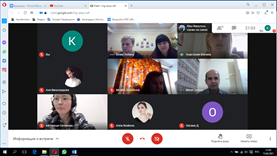 10 студентов учувствовали во II Международном конкурсе научно-исследовательских работ «Моя интеллект-траектория» Факультета иностранных языков Ульяновского государственного педагогического университета им. И.Н. Ульянова и факультета славянских и германских языков УО «БарГУ»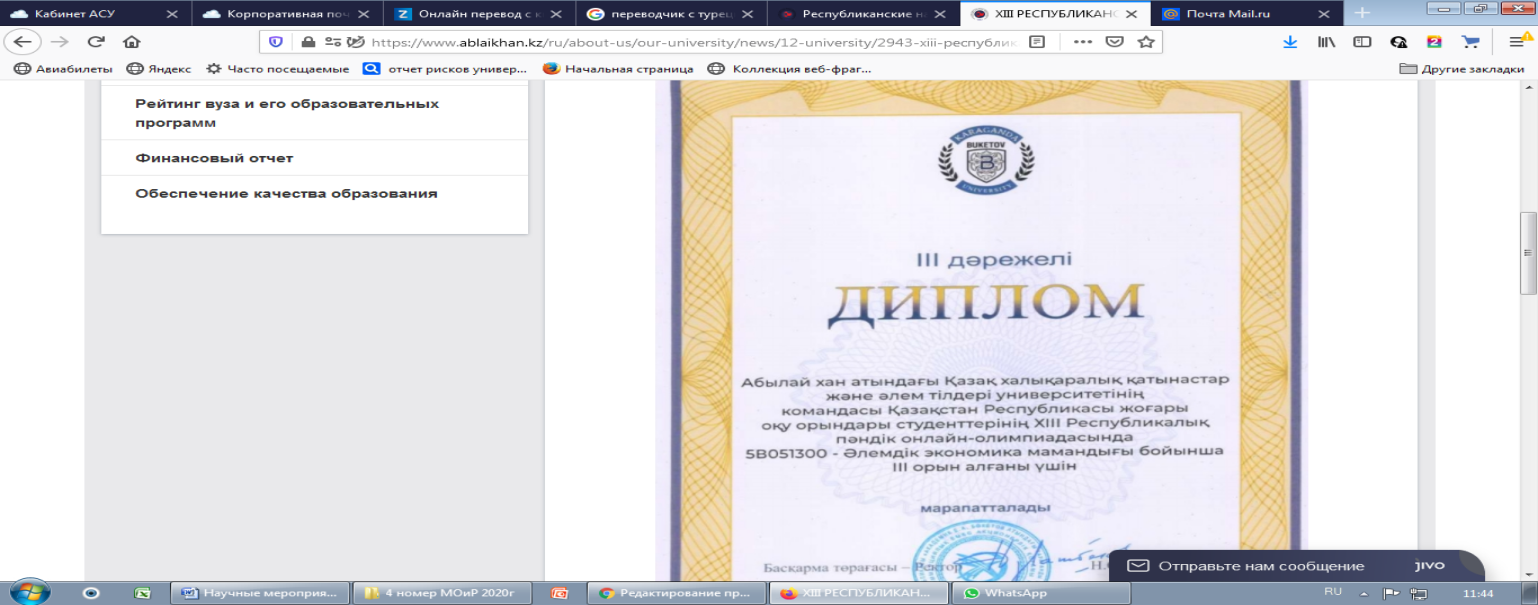  10 апреля 2021 года в Карагандинском университете имени академика Е.А. Букетова прошла XIII Республиканская предметная олимпиада среди студентов высших учебных заведений Республики Казахстан по образовательной программе «Мировая экономика», на которой студенты 3 курса КазУМОиМЯ заняли 3 место.Тастанбекова Камила, студентка 4 курса СО, под руководством профессора Ахатовой Б.А. заняла 1 место за проект «Sana sea» (секция «Коммуникации в социальных проектах») в Международном конкурсе студенческих проектов, ХVIII Международной студенческой PR-конференции «Сиреневый PRорыв. На пороге эры коммуникации».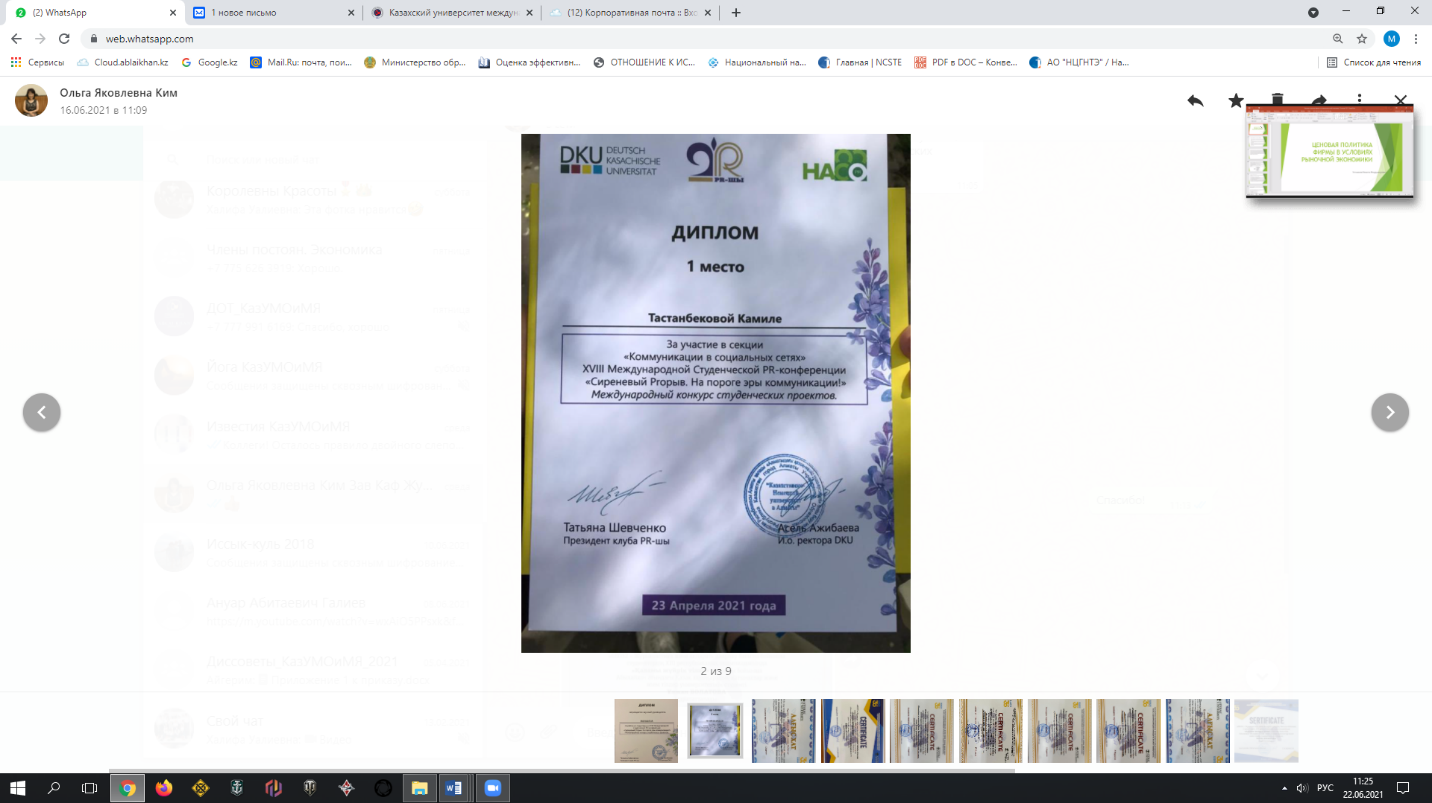  Жабаева Айгерим, Абенов Жалгас, Искакова Аделина, Болат Улжан, студенты специальности «Журналистика» заняли призовые места на 13 республиканской олимпиаде по «Журналистике». Болатова Улжан Заняла 1 место за эссе в предметной олимпиаде по журналистике.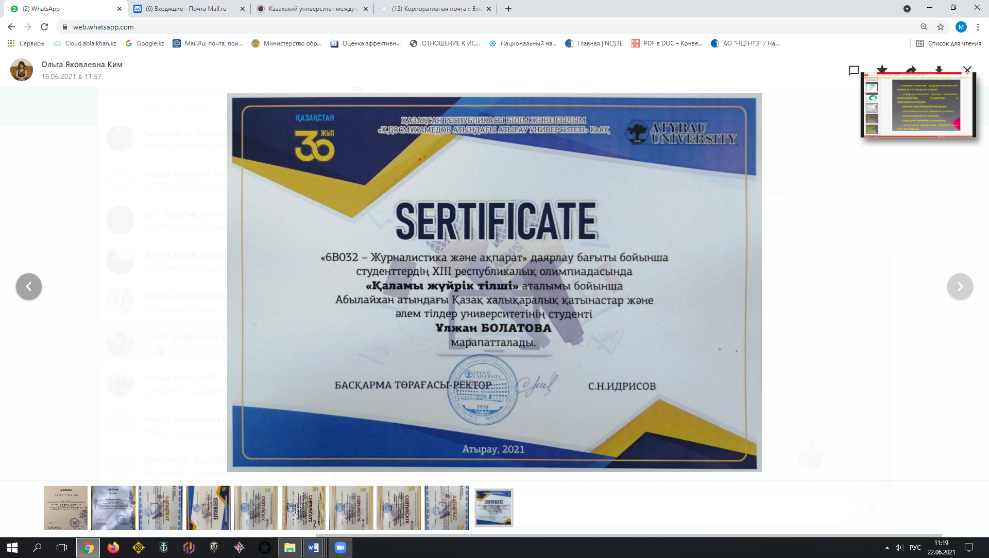 01.02.2021 прошла VII студенческая научно-практическая конференция «Вопросы межкультурной коммуникации в переводоведении и филологии». Призовые места: 1 место. Кайназарова: Особенности стилистических приемов перевода общественно-политических текстов 2 место. Сабитова Ж.: Peculiarities of simultaneous interpretation of diplomatic discourse.3 место. Рыспекова А.: Ресми-іскерлік стильдегі мәтіндерді орыс тілінен қазақ тіліне аударудың ерекшеліктері  По специальности 5В021000- ИФ приняли участие 21 студент и опубликовали свои научные статьи. По результатам голосования и оценивания лучшими работами признаны:место – Сойыргаз Ф., Жолан С.; 2 место –  Сарсембаева Н., Амруллаева Ш.; 3 место – Кулагина В., Махмудова Д., Сеилбекова А.Присудили наградить благодарственными письмами: Бостан Ә., Калиеву М., Смагулову А., Туралханову А., Цой Е., Рысқалиеву Н., Аманжан Н.По результатам секционного заседания принято решение рекомендовать студентов-победителей на республиканский конкурс НИРС.   По кафедре практики речи иностранной филологии приняли участие 5 студентов Умирбекова М.  (ФПИФ, 2 курс) заняла 1-ое место, (рук. Cексенбаева С.М.). Кемелбекова А. (ФПИФ, 1 курс) заняла 2-ое место, по теме «Шеттілдік қатысымда видеоконтент эффективті құрал ретінде» (рук. Қалиева Ә.М.). Разбекова Ания (ФПИФ, 2 курс) заняла 3-ое место, по теме «Problems of transition to distance learning» (рук. Ашимова З.А.).30 марта 2021 года кафедра восточной филологии факультета Востоковедения организовала круглый стол с выпускниками кафедры арабского языка и студентами вузов на тему «Быть ​​конкурентоспособным специалистом - современное требование».20-21 апреля кафедра современной истории Казахстана и мировоззренческих наук организовала онлайн-конкурс чтецов среди студентов на тему «Независимость и историческая личность Абылай хана», посвященный 30-летию Независимости Республики Казахстан и 80-летию КазУМОиМЯ имени Абылай хана.19 марта 2021 года прошел онлайн круглый стол по теме: «Вовлечение студентов в систему обеспечения качества университета». Участниками круглого стола стали Министерство Образования и Науки РК, Независимое агентство аккредитации и рейтинга (IAAR), Казахский университет экономики финансов и международной торговли., представители студенческих организаций, студенты ВУЗов РК.26 апреля 2021 года в Алматы состоялся очередной отборочный этап 20-го Всемирного студенческого конкурса “Мост китайского языка” среди студентов г. Алматы. Событие в онлайн-формате организовали генконсульство Китая в Алматы и Институт Конфуция при КазУМОиМЯ имени Абылай Хана. Участвовали 8 конкурсантов из разных учебных заведений Алматы. Конкурс состоял из трёх этапов: небольшая речь на китайском языке, ответы на вопросы о китайском языке, истории и культуре, и творческий номер. По итогу конкурса студенты нашего факультета, факультета Востоковедения КазУМОиМЯ имени Абылай хана заняли призовые места. 1 - место среди студентов получил Лень Кирилл, 2 - место получила Муратова Айда на, а Ондасынова Меруерт замкнула тройку призеров.В проекте Фонда Педагогических Инноваций, Международной Федерации Преподавателей Французского языка и Международной Организации Франкофония. «Моя профессия- учитель французского языка в Казахстане» участвовали 30 студентов 3 и 4 курсов педагогического факультета иностранных языков.6-8 апреля 2021 года в КазНУ им. Аль-Фараби прошла международная научная конференция студентов и молодых ученых «Фараби әлемі» в онлайн-формате. В конференции приняли участие студенты 2-4 курсов КазУМОиМЯ им. Абылай хана факультета Востоковедения специальности «Востоковедение».С 22 по 26 марта проходит Международная научная студенческая конференция в Московском гуманитарном университете на тему: «Мир вокруг нас: человек-общество-природа». В конференции приняли участие 7 студентов КазУМОиМЯ.Тамбовский государственный университет имени Г.Р. Державина прислал КазУМОиМЯ имени Абылай хана награды и подарки, которые присуждены студентам нашего вуза и ППС кафедры теоретического и прикладного языковедения, принявшим активное участие в реализации Международного проекта «Русский язык и культура: стирая границы» при поддержке Министерства просвещения Российской Федерации.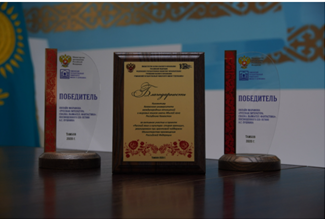 Диплом   и кубок   студентам, занявшим 1 место за участие в онлайн-марафоне «Русская литература: сказка, вымысел, фантастика» по инсценировке сказки А.С.Пушкина «Сказка о рыбаке и рыбке» -  Калдар А., Сейтжан А., Алтынбек Б., Жайлыбек А., Нуралина С., Кунакпай М. (ПФИЯ) – руководитель д.п.н. Кабдулова К.Л.              Диплом студентке Хабдуллиной Е.(ФВ), занявшей 2 место – руководитель к.ф.н. Сыздыкбаев Н.А., и студентке Серикжановой А. (ФМО), занявшей 3 место - руководитель д.п.н. Кунакова К.У., за участие     в конкурсе творческих проектов по озвучке видеоролика «Виртуальная экскурсия по России».            Диплом студентке   Козиной А. (ФВ), занявшей 3 место за участие в Международной дистанционной олимпиаде по русскому языку и страноведению России - руководитель к.ф.н.  Сыздыкбаев Н.А.             Диплом студентке Шалкаркызы Т. (ПФИЯ), занявшей 3 место за участие в конкурс творческих презентаций «Герои Великой Отечественной войны» – руководитель д.ф.н., проф. Баяндина С.Ж.              Диплом и кубок студентке Смагул А. (ФПиФ) за участие в онлайн-марафоне «Русская литература: сказка, вымысел, фантастика» в номинации «Самая яркая актерская игра», – руководитель к.ф.н. Хожалепесова Ю.Н.10 декабря 2020 года в городе Нур-Султан Национальный инновационный научно-исследовательский центр «Bilim orkenieti» и Республиканский центр повышения квалификации и переподготовки педагогов «Bilim orkenieti» совместно организовали конкурс «Лучший магистрант Казахстана - 2020» для поддержки магистров наук Казахстана в 2020 году. На республиканском конкурсе приняла участие магистрантка 2 курса КазУМОиМЯ им. Абылай хана, специальность «Востоковедение» Мубашева Камила, под научным руководством к.и.н, доцента Есеркеповой Ж.О. В результате Мубашева К. была награждена нагрудной медалью, дипломом I степени и ее автобиография была опубликована в книге «Лучший магистрант Казахстана - 2020». 4 ноября студенты и магистранты КазУМО и МЯ им. Абылай хана участвовали в «TAG DER LEHRE» («День знаний») с преподавателями и студентами Цюрихского университета (Швейцария). В формате вебинара были презентованы и обсуждены актуальные проблемы обучения языкам и гуманитарным дисциплинам. В ходе обсуждения были обозначены новые способы решения дистанционного образования, в том числен через создание совместных онлайн курсов.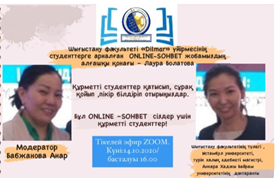 14 октября прошло первое онлайн-интвервью в рамках проекта «ONLINE SOHBET»  студенческого кружка «Дилмар» факультета Востоковедения. Первой гостьей стала выпускница факультета Востоковедения,  магистр турецкой народной литературы Стамбулского университета, докторант Анкарского университета Хаджи Байрам, переводчик Посольства Казахстана в Анкаре Лаура Болатова, которая имеет большой опыт в синхронном переводе на разных международных мероприятиях.С 5 октября по 12 октября 2020 года проходил «Speaking week» в онлайн формате, организованный активистами студенческого кружка «Дилмар» факультета Востоковедения